FIŞA DISCIPLINEI1Date despre programDate despre disciplinăTimpul total estimatPrecondiţii (acolo unde este cazul)Condiţii (acolo unde este cazul)1Cf.M.Of.al României, Partea I, Nr.800bis/13.XII.2011,Ordinul ministrului nr.5703 din18 oct.2011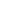 Competenţe specifice acumulate7. Obiectivele disciplinei (reieşind din grila competenţelor specifice accumulate)8. Conţinuturi9. Coroborarea conţinuturilor disciplinei cu aşteptările reprezentanţilor comunităţii epistemice, asociaţilor profesionale şi angajatori reprezentativi din domeniul aferent programului10. EvaluareData avizării în departament	Semnătura directorului de departament25  septembrie 2023	Lector Univ. Dr. Veres Edit	1.1 Instituţia de învăţământ superior Universitatea Creștină Partium1.2 Facultatea Facultatea de Ştiinţe Economice si Sociale1.3 Departamentul  Departamentul de Economie1.4 Domeniul de studii Administrarea Afacerilor1.5 Ciclul de studii Licență1.6 Programul de studii/Calificarea Economia comerţului, turismului şi serviciilor2.1 Denumirea disciplineiFiscalitate, ECTS32082.2 Titularul activităţii de cursConf. Univ. Dr. Szász Erzsébet2.3 Titularul activităţii deseminarConf. Univ. Dr. Szász Erzsébet2.4 Anul de studiuIII2.5 Semestrul62.6 Tipul de evaluareColocviu2.7 Regimul disciplineiOPȚIONAL, DD3.1 Număr de ore pe săptămână4din care3.2curs23.3 seminar/laborator13.4 Total ore din planul de învăţământ42din care3.5curs283.6 seminar/laborator14Distribuţia fondului de timpDistribuţia fondului de timpDistribuţia fondului de timpDistribuţia fondului de timpDistribuţia fondului de timporeStudiul după manual, suport de curs, bibliografie şi notiţeStudiul după manual, suport de curs, bibliografie şi notiţeStudiul după manual, suport de curs, bibliografie şi notiţeStudiul după manual, suport de curs, bibliografie şi notiţeStudiul după manual, suport de curs, bibliografie şi notiţe25Documentare suplimentară în bibliotecă, pe platforme electronice de specialitate şi pe terenDocumentare suplimentară în bibliotecă, pe platforme electronice de specialitate şi pe terenDocumentare suplimentară în bibliotecă, pe platforme electronice de specialitate şi pe terenDocumentare suplimentară în bibliotecă, pe platforme electronice de specialitate şi pe terenDocumentare suplimentară în bibliotecă, pe platforme electronice de specialitate şi pe teren15Pregătire seminarii/laboratoare, teme, referate, portofolii şi eseuriPregătire seminarii/laboratoare, teme, referate, portofolii şi eseuriPregătire seminarii/laboratoare, teme, referate, portofolii şi eseuriPregătire seminarii/laboratoare, teme, referate, portofolii şi eseuriPregătire seminarii/laboratoare, teme, referate, portofolii şi eseuri12TutoriatTutoriatTutoriatTutoriatTutoriat2ExaminăriExaminăriExaminăriExaminăriExaminări4Alte activităţi…Alte activităţi…Alte activităţi…Alte activităţi…Alte activităţi…-3.7 Total ore studiu individual3.7 Total ore studiu individual3.7 Total ore studiu individual3.7 Total ore studiu individual3.7 Total ore studiu individual583.8 Total ore pe semestru3.8 Total ore pe semestru3.8 Total ore pe semestru3.8 Total ore pe semestru3.8 Total ore pe semestru1003.9 Numărul de credite3.9 Numărul de credite3.9 Numărul de credite3.9 Numărul de credite3.9 Numărul de credite44.1 de curriculum Finanțe publice4.2 de competenţe5.1 de desfăşurare a cursului In săli dotate  cu tehnică IT5.2 de desfăşurare a seminarului/laboratoruluiIn săli dotate  cu tehnică ITCompetenţeprofesionale C4.1 Descrierea conceptelor și principiilor evidenței contabile aplicate în finanțarea activităților de comerț, turism și servicii, precum și a metodologiei și indicatorilor de fundamentare a alocării resurselor.C4.2 Explicarea și interpretarea de situații/procese concrete din domeniul comerțului, turismului și serviciilor pe baza conceptelor și principiilor evidenței contabile, și a utilizării indicatorilor pentru explicarea și interpretarea situațiilor analizate.C4.3 Elaborarea de calcule pentru diferite situații alternative (variante decizionale) în alocarea resurselor.C4.4 Fundamentarea necesarului de resurse materiale și financiare în raport cu cerințele volumului și eficienței organizațiilor de comerț, turism și servicii.CompetenţetransversaleCT1 Aplicarea principiilor, normelor şi valorilor eticii profesionale în cadrul propriei strategii de muncă riguroasă, eficientă şi responsabilă;7.1 Obiectivul general aldisciplineiStudenții vor dobândi cunoștințe de bază privind stabilirea obligațiilor fiscale  (inregistrare, calcul, plata, declarare etc.) specifice persoanelor juridice și fizice, abilităţi de interpretare a prevederilor legislative fiscale (Codul Fiscal, Codul de procedura fiscală etc) şi de navigare în acest sistem complex7.2 Obiectivele specificeStudenții vor dobândi abilități de a  calcula impozitul pe profit, impozitul pe venit, contribuțiile sociale, TVA, accize, impozite și taxe locale  precum și abilități de a întocmi declarațiile cu caracter fiscalMetode de predareObservaţiiIntroducere: obiectivele disciplinei, prezentarea structurii sistemului fiscal din România. Principiile fiscalitâții. Introducere: obiectivele disciplinei, prezentarea structurii sistemului fiscalPrezentare, dezbatere, studii de caz.2 oreObligația și creanța fiscală.Prezentare, dezbatere, studii de caz.2 oreProcedura fiscalăPrezentare, dezbatere, studii de caz.2 oreDeterminarea și declararea impozitului pe profit. I.Prezentare, dezbatere, studii de caz.2 oreDeterminarea și declararea impozitului pe profit. II.Prezentare, dezbatere, studii de caz.2 oreDeterminarea și declararea impozitului pe veniturile microintreprinderilor şi a impozitului specific unor unităţiPrezentare, dezbatere, studii de caz.2 oreDeterminarea și declararea impozitului pe veniturile persoanelor fizice.Prezentare, dezbatere, studii de caz.2 oreDeterminarea și declararea impozitului pe veniturile persoanelor fizice.Prezentare, dezbatere, studii de caz.2 oreStabilirea și declararea TVA.        Prezentare, dezbatere,                studii de caz.2 oreStabilirea și declararea TVA.Prezentare, dezbatere, studii de caz.2 oreDeterminarea și declararea accizelor.Prezentare, dezbatere, studii de caz.2 oreDeterminarea și declararea contribuțiilor sociale..Prezentare, dezbatere, studii de caz.2 ore13. Determinarea și declararea impozitelor și taxelor locale.Prezentare, dezbatere, studii de caz.2 ore14. Recapitulare .Prezentare 2 ore8.2 SeminarMetode de predareObservaţiiDiscutarea cerințelor și a metodelor de seminar.Dezbatere, studii de caz, exemple.1 orăÎnregistrarea fiscală a contribuabililor. Modalităti de stingerea a obligaţiilor. Dobânzi, penalităţi de neplată şi nedeclarareDezbatere, studii de caz, exemple1 oră Determinarea și declararea impozitului pe profit. I. Aplicații practice. Dezbatere, studii de caz, exemple1 orăDeterminarea și declararea impozitului pe profit. II. Aplicații practice.Dezbatere, studii de caz, exemple1 orăDeterminarea și declararea impozitului pe profit. Spețe non profit. Aplicații practice.Dezbatere, studii de caz, exemple1 orăDeterminarea și declararea impozitului pe veniturile microintreprinderilor. Aplicații practice.Dezbatere, studii de caz, exemple1 orăDeterminarea și declararea impozitului pe veniturile persoanelor fizice. Aplicații practice. Dezbatere, studii de caz, exemple1 orăDeterminarea și declararea impozitului pe veniturile persoanelor fizice. Aplicații practice.Dezbatere, studii de caz, exemple1 orăDeterminarea și declararea TVA. Studiu de caz.Dezbatere, studii de caz, exemple1 orăDeterminarea și declararea TVA. Studiu de caz.Dezbatere, studii de caz, exemple1 orăDeterminarea și declararea accizelor. Studiu de caz.Dezbatere, studii de caz, exemple1 orăDeterminarea și declararea contribuțiilor sociale. Aplicații practice.Dezbatere, studii de caz, exemple1 orăDeterminarea și declararea impozitelor și taxelor locale. Aplicații practice.Dezbatere, studii de caz, exemple1 orăRecapitulare, legătura dintre contabilitate și fiscalitate. Dezbatere, studii de caz, exemple1 orăBibliografiePopa, A.F., Păunescu M. & Ciobanu, R (2021): Fiscalitate, Editura CECCAR, Bucureşti. I.Văcărel şi colectivul (2005), Finanţe publice, E.D.P., Bucureşti.C. Tulai, Finanţele publice şi fiscalitatea, Ed. Casa cărţii de ştiinţă, Cluj-Napoca, 2007I.D.Morar (2000),Sistemul fiscal romanesc.Traditie si capacitate de adaptare,Editura Dacia,Cluj-Napoca.       **** Codul Fiscal: Legea 227/2015, actualizat https://static.anaf.ro/static/10/Anaf/legislatie/Cod_fiscal_norme_11022020.htm        **** Norme metodologice de aplicare a Codului Fiscal: H.G. nr. 1/2016, actualizat https://static.anaf.ro/static/10/Anaf/legislatie/Cod_fiscal_norme_11022020.htm#B7_26        **** Codul de procedură fiscală: Legea nr. 207/2015, actualizat https://static.anaf.ro/static/10/Anaf/cod_procedura/Cod_Procedura_Fiscala_cu_norme_2016.htmBibliografiePopa, A.F., Păunescu M. & Ciobanu, R (2021): Fiscalitate, Editura CECCAR, Bucureşti. I.Văcărel şi colectivul (2005), Finanţe publice, E.D.P., Bucureşti.C. Tulai, Finanţele publice şi fiscalitatea, Ed. Casa cărţii de ştiinţă, Cluj-Napoca, 2007I.D.Morar (2000),Sistemul fiscal romanesc.Traditie si capacitate de adaptare,Editura Dacia,Cluj-Napoca.       **** Codul Fiscal: Legea 227/2015, actualizat https://static.anaf.ro/static/10/Anaf/legislatie/Cod_fiscal_norme_11022020.htm        **** Norme metodologice de aplicare a Codului Fiscal: H.G. nr. 1/2016, actualizat https://static.anaf.ro/static/10/Anaf/legislatie/Cod_fiscal_norme_11022020.htm#B7_26        **** Codul de procedură fiscală: Legea nr. 207/2015, actualizat https://static.anaf.ro/static/10/Anaf/cod_procedura/Cod_Procedura_Fiscala_cu_norme_2016.htmBibliografiePopa, A.F., Păunescu M. & Ciobanu, R (2021): Fiscalitate, Editura CECCAR, Bucureşti. I.Văcărel şi colectivul (2005), Finanţe publice, E.D.P., Bucureşti.C. Tulai, Finanţele publice şi fiscalitatea, Ed. Casa cărţii de ştiinţă, Cluj-Napoca, 2007I.D.Morar (2000),Sistemul fiscal romanesc.Traditie si capacitate de adaptare,Editura Dacia,Cluj-Napoca.       **** Codul Fiscal: Legea 227/2015, actualizat https://static.anaf.ro/static/10/Anaf/legislatie/Cod_fiscal_norme_11022020.htm        **** Norme metodologice de aplicare a Codului Fiscal: H.G. nr. 1/2016, actualizat https://static.anaf.ro/static/10/Anaf/legislatie/Cod_fiscal_norme_11022020.htm#B7_26        **** Codul de procedură fiscală: Legea nr. 207/2015, actualizat https://static.anaf.ro/static/10/Anaf/cod_procedura/Cod_Procedura_Fiscala_cu_norme_2016.htmConţinutul disciplinei este în concordanţă cu cele ale disciplinelor similare predate la programe de studii de licenţă de la facultăţi de profil din ţară şi străinătate si corespunde cerintelor practicii fiscale. În cadrul întâlnirilor cu reprezentanţii asociaţiilor profesionale şi cu angajatorii, aceştia au fost consultaţi cu privire la conţinutul disciplinei, astfel încât competenţele dobândite de absolvenţii acestei specializări să răspundă cerinţelor pieţei muncii. Tip activitate10.1 Criterii deevaluare10.2 Metode de evaluare10.3 Pondere din notafinală10.4 CursCunoasterea principiilor fiscalitatii, modul de determinare a diferitelor  tipuri de impozite si taxeExamen scris, test grila60%10.5 SeminarInsusirea si intelegerea tematicii de la curs, rezolvarea studiilor de caz, a problemelor, modul de intocmire a declaratiilor fiscaleLucrari pe parcursul semestrului, teme, studii de caz40%10.6 Standard minim de performanţăObţinerea a minim 50% din punctajul total acordat, dintre care 25% pentru activitatea de seminar şi 25% la proba de  verificare.   Determinarea principalelor impozite, taxe. Modul de intocmire a declaratiilor fiscale pentru un contribuabil.10.6 Standard minim de performanţăObţinerea a minim 50% din punctajul total acordat, dintre care 25% pentru activitatea de seminar şi 25% la proba de  verificare.   Determinarea principalelor impozite, taxe. Modul de intocmire a declaratiilor fiscale pentru un contribuabil.10.6 Standard minim de performanţăObţinerea a minim 50% din punctajul total acordat, dintre care 25% pentru activitatea de seminar şi 25% la proba de  verificare.   Determinarea principalelor impozite, taxe. Modul de intocmire a declaratiilor fiscale pentru un contribuabil.10.6 Standard minim de performanţăObţinerea a minim 50% din punctajul total acordat, dintre care 25% pentru activitatea de seminar şi 25% la proba de  verificare.   Determinarea principalelor impozite, taxe. Modul de intocmire a declaratiilor fiscale pentru un contribuabil.Data completăriiSemnătura titularului de cursSemnătura titularului de seminar   15 septembrie 2023 Conf. Univ. Dr. Szász Erzsébet          Conf. Univ. Dr. Szász Erzsébet